REQUERIMENTO Nº      /2020Assunto: Solicita informações do Sr. Prefeito Municipal sobre o convênio com o Instituto Suel Abujamra.Considerando que esta tão conceituada instituição atende pacientes SUS.Considerando que chegou ao conhecimento deste vereador, que os atendimentos foram suspensos devido à crise sanitária por que passamos.Considerando que os casos encaminhados à esta Instituição clínica, são casos graves de deslocamento de retina, hemorragias oculares, entre outros casos.  REQUEIRO, nos termos do Regimento Interno desta Casa de Leis, após a aprovação do Nobre e Douto Plenário, que seja oficiado a prefeitura o envio a essa casa de leis, respostas do Sr. Prefeito Municipal sobre os seguintes questionamentos:Como funciona o contrato da Prefeitura de Itatiba com o Instituto Suel Abujamra?Quantos pacientes estão aguardando o primeiro atendimento no Instituto Suel Abujamra?Temos outra Clinica de referência para os casos que são atendidos pelo Instituto Suel Abujamra?    SALA DAS SESSÕES, 28 de julho de 2020Willian Soares Vereador – Vice-Presidente- SD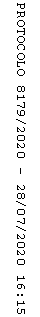 